工程倫理-報導心得(第二次)標題：維冠大樓倒塌115人亡 林明輝等5人一審判5年班級：化材學號：340035姓名：汪育聖內文：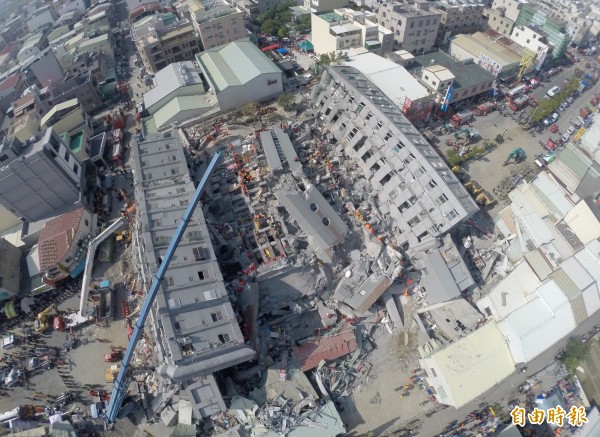 台南維冠大樓在地震中倒塌，造成上百傷亡，外界質疑維冠大樓是豆腐渣工程，建築師楊裕富在臉書po文，他認為，危樓不是建築師設計不完善，「只有借牌與蟑螂建築師才會如此」。楊裕富表示，這次造成房屋倒塌，主因不在規模6.4的地震，而在太多建築生產環節「作假」。「現在查出來連建築師都是借牌，那建築師執行業務到底是真還是假？？建築師公會怎麼未見杜絕蟑螂與地下借牌的『自律』呢？」他說，現在還沒查出維冠大樓的建造執照是何時核准，由那些承辦人核准，「這些核可與核准難道都是真憑查核無誤實料的『查核無誤』嗎？？」他認為，若資料完全沒有造假，以20年前的建築法及建築管理辦法認「真」執行，「這些大樓都不會倒的。」另外，針對大樓結構與構造的部分，他解釋，裝飾柱「裝沙拉油桶或裝保力龍的中空柱」，讓單根柱子的「勁性升高，韌性降低」，更讓有裝飾柱到沒有裝飾柱的節點產生「應力集中」的「強大剪力」。外界認為，土壤液化是房屋倒塌的主因，他表示，世界各國的多地震地區，通常都指定韌性造外，也指定筏式基礎及地下開挖最少深度。只有中華民國在台灣沒有「指定筏式基礎及高樓地下開挖最少深度」的規定，甚至於從未從事「地質改良」的查驗。危樓會不會是建築設計不完善？楊裕富認為，目前看起來不是，「最少正常開業的建築師事務所不會幹這麼愚蠢的事，只有借牌與蟑螂建築師才會如此，而台北市政府裡就有一隻借牌建築師。是為只准州官放火，不准建築師點燈。可恥！！建築界之恥！！」（即時新聞中心／綜合報導）心得：我舅舅是義消，而在維冠大樓倒塌時，立刻前往救災，在檢視現場的鋼筋結構時，舅舅本身是做水電的，多多少少也看過房子剛蓋好的時候，這次倒塌主因，人禍大於天災，而現行法律也需要做修改，法律追溯期只有10年，意思是房子只要蓋到10年不倒，那之後的事情就完全跟他們沒有關係了，而現在的廠商多數都在找漏洞鑽，修改現行法律是勢在必行的事情了。